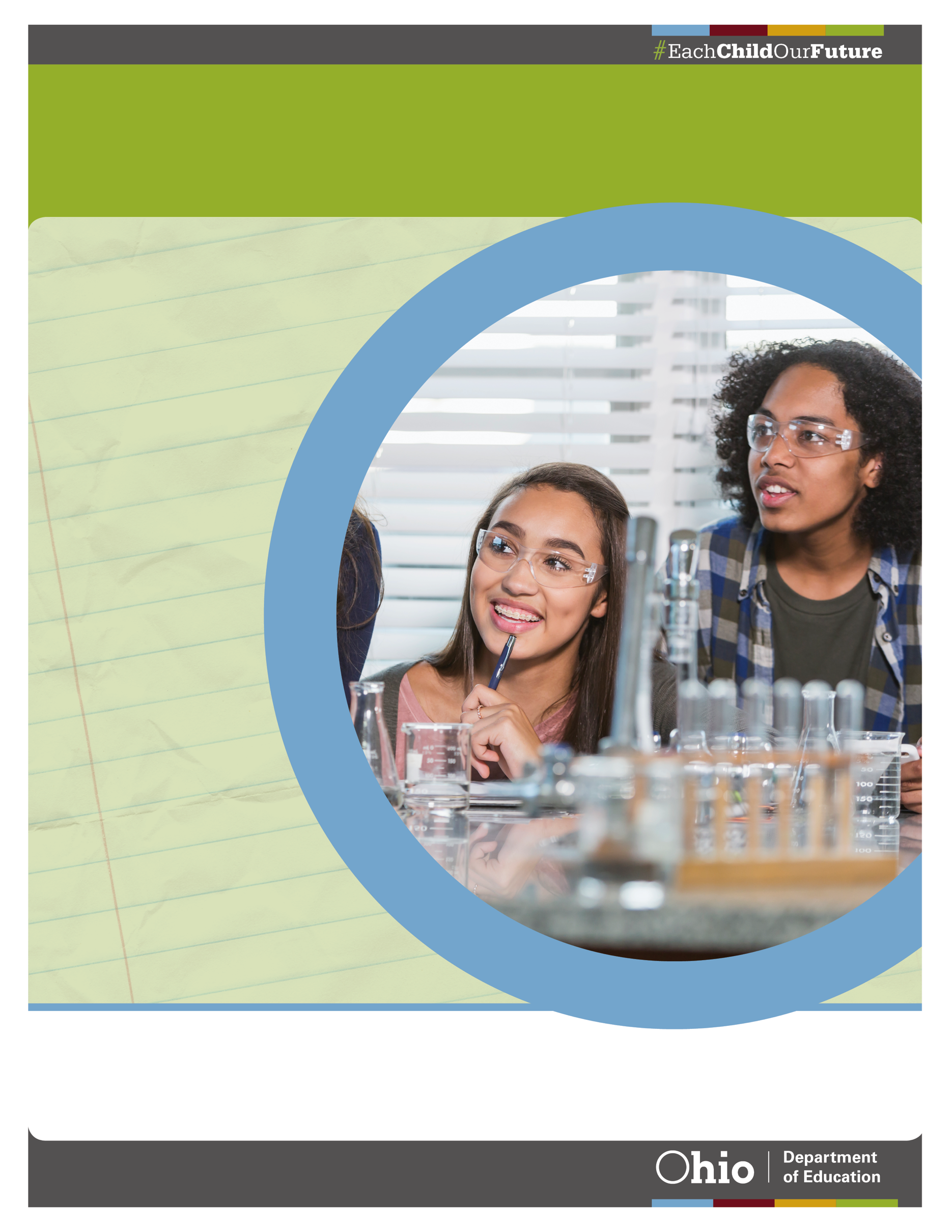 FY2023-24 COMPREHENSIVE LOCAL NEEDS ASSESSMENTMODEL PROCESS WORKSHEETSFOR therecruitment, retention and training of cte educators sectionRECRUITMENT OF CTE EDUCATORS Question Group worksheetsPROFESSIONAL DEVELOPMENT Question Group worksheetsEDUCATOR DEMOGRAPHicS Question Group worksheetsRECRUITMENT OF CTE EDUCATORS Question GroupGroup Leader: ______________________Alternate Leader: ____________________Completion Deadline: _________________Tip: A Question Group Stakeholder Committee will have at least five members. More than one member of any stakeholder type is often appropriate – remember to include representatives of associate school districts and other community partners when possible.Data/Information Considered/Shared with Stakeholder Group:Priority Focus Feedback Report (if any)Mapped Answers from FY2021-22 Comprehensive Local Needs Assessment (below)Stakeholder Engagement StrategyWhat processes are in place to recruit new educators for career-technical education programs?What is the local recipients’ succession plans in regard to retirement, growing student interests, and emerging occupations?Based on your analysis, what are the underlying root cause(s) that if addressed, would result in a positive impact on any difficulty recruiting CTE educators?To what extent will the successful resolution of these issues and/or building on these opportunities contribute to the further strengthening of career technical education in our career technical planning district?Circle One1       2       3       4       5       6       7       8       9       10        UncertainLow                            Medium                               HighPROFESSIONAL DEVELOPMENT Question GroupGroup Leader: ______________________Alternate Leader: ____________________Completion Deadline: _________________Tip: A Question Group Stakeholder Committee will have at least five members. More than one member of any stakeholder type is often appropriate – remember to include representatives of associate school districts and other community partners when possible.Data/Information Considered/Shared with Stakeholder Group:Priority Focus Feedback Report (if any)Mapped Answers from FY2021-22 Comprehensive Local Needs Assessment (below)Stakeholder Engagement StrategyWhat ongoing professional development does the local recipient offer on career-technical education academic and technical instruction?What mentoring and onboarding processes are in place for new instructors?What are barriers to continuing professional development of career-technical education educators?Based on your analysis, what are the underlying root cause(s) that if addressed, would result in a positive impact on any difficulty recruiting CTE educators?To what extent will the successful resolution of these issues and/or building on these opportunities contribute to the further strengthening of career technical education in our career technical planning district?Circle One1       2       3       4       5       6       7       8       9       10        UncertainLow                            Medium                               HighEDUCATOR DEMOGRAPHicS Question GroupGroup Leader: ______________________Alternate Leader: ____________________Completion Deadline: _________________Tip: A Question Group Stakeholder Committee will have at least five members. More than one member of any stakeholder type is often appropriate – remember to include representatives of associate school districts and other community partners when possible.Data/Information Considered/Shared with Stakeholder Group:Priority Focus Feedback Report (if any)Mapped Answers from FY2021-22 Comprehensive Local Needs Assessment (below)Stakeholder Engagement StrategyWhat is the demographic makeup of faculty and staff?How does the demographic makeup of faculty and staff compare to your current student population?What systems and process are in place to increase recruitment and retention of the underrepresented populations?Based on your analysis, what are the underlying root cause(s) that if addressed, would result in a positive impact on any significant disparities in demographics between student populations, career-technical education faculty and staff?To what extent will the successful resolution of these issues and/or building on these opportunities contribute to the further strengthening of career technical education in our career technical planning district?Circle One1       2       3       4       5       6       7       8       9       10        UncertainLow                            Medium                               HighFY2023-24 Comprehensive Local Needs Assessment Stakeholder ListRECRUITMENT OF CTE EducatorS QUESTION GROUPFY2023-24 Comprehensive Local Needs Assessment Stakeholder ListRECRUITMENT OF CTE EducatorS QUESTION GROUPFY2023-24 Comprehensive Local Needs Assessment Stakeholder ListRECRUITMENT OF CTE EducatorS QUESTION GROUPFY2023-24 Comprehensive Local Needs Assessment Stakeholder ListRECRUITMENT OF CTE EducatorS QUESTION GROUPIntensity Level (Circle One): Low    Med    HighIntensity Level (Circle One): Low    Med    HighIntensity Level (Circle One): Low    Med    HighTypeNameInstitutionRoleKEY TO STAKEHOLDER-TYPE COLUMNKEY TO STAKEHOLDER-TYPE COLUMNPostsecondary Perkins Grant CoordinatorSecondary Perkins Grant CoordinatorTeacher(s) – SecondaryFaculty – PostsecondarySecondary AdministrationPostsecondary AdministrationRepresentatives of Special Populations (Homeless, Disabled, Foster Care, Military, English Learner)Career Counselor(s)Academic Counselor(s)Student(s)CommunityBusiness and IndustryWorkforce DevelopmentParent(s)Administrative/EMIS/SupportOtherLevel√StepTarget Completion DateAction Type: Sharing data/information with stakeholdersAction Type: Sharing data/information with stakeholdersAction Type: Sharing data/information with stakeholdersAction Type: Sharing data/information with stakeholdersHStaff downloads, prints and masks data and sends it to stakeholders for their review before meetingH – MStaff prepares report(s)/summaries and sends it/them to stakeholders before meetingM – LStaff prepares answers to questions and sends to stakeholdersMStaff prepares survey to send to stakeholdersLStaff prepares answers to questions and staff drafts Root Cause Analysis (at least three staff members involved)Action Type: Stakeholder EngagementAction Type: Stakeholder EngagementAction Type: Stakeholder EngagementAction Type: Stakeholder EngagementH – MStakeholders attend in-person meeting(s) to discuss data/reports and provide input for draft answers and Root Cause AnalysisH – MStakeholders engage in virtual meeting(s) to discuss data/reports and staff-prepared draft answersM – LStakeholders receive staff-prepared work products and respond via email to reports, surveys and staff-prepared draft answers and/or Root Cause Analysis (minimum five working day turnaround)Action Type: Compilation of InputAction Type: Compilation of InputAction Type: Compilation of InputAction Type: Compilation of InputHAnswers to questions and Root Cause Analysis completed in real time, during meeting with stakeholdersH - M Staff takes notes at meetings and staff (or team) develops answers and Root Cause Analysis after meetingM – LStaff reviews surveys, emails and other input, and drafts answers and/or Root Cause Analysis Action Type: Coming to ClosureAction Type: Coming to ClosureAction Type: Coming to ClosureAction Type: Coming to ClosureH – MIn-person or virtual meeting(s) held to discuss/finalize staff-prepared answers and Root Cause AnalysisM – LStakeholder Group provides “final” comment on staff drafts by emailLRoot Cause Analysis prepared by at least three staff together Action Type: Community Accountability Action Type: Community Accountability Action Type: Community Accountability Action Type: Community AccountabilityHBriefing on final Comprehensive Local Needs Assessment provided in-person or virtually with all stakeholders given an opportunity to attendH – MStaff prepares and distributes summary of all stakeholder commentsH–M-LCopy of final Comprehensive Local Needs Assessment emailed to all StakeholdersFY2023-24 Comprehensive Local Needs Assessment Stakeholder ListPROFESSIONAL DEVELOPMENT QUESTION GROUPFY2023-24 Comprehensive Local Needs Assessment Stakeholder ListPROFESSIONAL DEVELOPMENT QUESTION GROUPFY2023-24 Comprehensive Local Needs Assessment Stakeholder ListPROFESSIONAL DEVELOPMENT QUESTION GROUPFY2023-24 Comprehensive Local Needs Assessment Stakeholder ListPROFESSIONAL DEVELOPMENT QUESTION GROUPIntensity Level (Circle One): Low    Med    HighIntensity Level (Circle One): Low    Med    HighIntensity Level (Circle One): Low    Med    HighTypeNameInstitutionRoleKEY TO STAKEHOLDER-TYPE COLUMNKEY TO STAKEHOLDER-TYPE COLUMNPostsecondary Perkins Grant CoordinatorSecondary Perkins Grant CoordinatorTeacher(s) – SecondaryFaculty – PostsecondarySecondary AdministrationPostsecondary AdministrationRepresentatives of Special Populations (Homeless, Disabled, Foster Care, Military, English Learner)Career Counselor(s)Academic Counselor(s)Student(s)CommunityBusiness and IndustryWorkforce DevelopmentParent(s)Administrative/EMIS/SupportOtherLevel√StepTarget Completion DateAction Type: Sharing data/information with stakeholdersAction Type: Sharing data/information with stakeholdersAction Type: Sharing data/information with stakeholdersAction Type: Sharing data/information with stakeholdersHStaff downloads, prints and masks data and sends it to stakeholders for their review before meetingH – MStaff prepares report(s)/summaries and sends it/them to stakeholders before meetingM – LStaff prepares answers to questions and sends to stakeholdersMStaff prepares survey to send to stakeholdersLStaff prepares answers to questions and staff drafts Root Cause Analysis (at least three staff members involved)Action Type: Stakeholder EngagementAction Type: Stakeholder EngagementAction Type: Stakeholder EngagementAction Type: Stakeholder EngagementH – MStakeholders attend in-person meeting(s) to discuss data/reports and provide input for draft answers and Root Cause AnalysisH – MStakeholders engage in virtual meeting(s) to discuss data/reports and staff-prepared draft answersM – LStakeholders receive staff-prepared work products and respond via email to reports, surveys and staff-prepared draft answers and/or Root Cause Analysis (minimum five working day turnaround)Action Type: Compilation of InputAction Type: Compilation of InputAction Type: Compilation of InputAction Type: Compilation of InputHAnswers to questions and Root Cause Analysis completed in real time, during meeting with stakeholdersH – M Staff takes notes at meetings and staff (or team) develops answers and Root Cause Analysis after meetingM – LStaff reviews surveys, emails and other input, and drafts answers and/or Root Cause Analysis Action Type: Coming to ClosureAction Type: Coming to ClosureAction Type: Coming to ClosureAction Type: Coming to ClosureH – MIn-person or virtual meeting(s) held to discuss/finalize staff-prepared answers and Root Cause AnalysisM – LStakeholder Group provides “final” comment on staff drafts by emailLRoot Cause Analysis prepared by at least three staff together Action Type: Community Accountability Action Type: Community Accountability Action Type: Community Accountability Action Type: Community AccountabilityHBriefing on final Comprehensive Local Needs Assessment provided in-person or virtually with all stakeholders given an opportunity to attendH – MStaff prepares and distributes summary of all stakeholder commentsH–M-LCopy of final Comprehensive Local Needs Assessment emailed to all StakeholdersFY2023-24 Comprehensive Local Needs Assessment Stakeholder ListEDUCATOR DEMOGRAPHICS QUESTION GROUPFY2023-24 Comprehensive Local Needs Assessment Stakeholder ListEDUCATOR DEMOGRAPHICS QUESTION GROUPFY2023-24 Comprehensive Local Needs Assessment Stakeholder ListEDUCATOR DEMOGRAPHICS QUESTION GROUPFY2023-24 Comprehensive Local Needs Assessment Stakeholder ListEDUCATOR DEMOGRAPHICS QUESTION GROUPIntensity Level (Circle One): Low    Med    HighIntensity Level (Circle One): Low    Med    HighIntensity Level (Circle One): Low    Med    HighTypeNameInstitutionRoleKEY TO STAKEHOLDER-TYPE COLUMNKEY TO STAKEHOLDER-TYPE COLUMNPostsecondary Perkins Grant CoordinatorSecondary Perkins Grant CoordinatorTeacher(s) – SecondaryFaculty – PostsecondarySecondary AdministrationPostsecondary AdministrationRepresentatives of Special Populations (Homeless, Disabled, Foster Care, Military, English Learner)Career Counselor(s)Academic Counselor(s)Student(s)CommunityBusiness and IndustryWorkforce DevelopmentParent(s)Administrative/EMIS/SupportOtherLevel√StepTarget Completion DateAction Type: Sharing data/information with stakeholdersAction Type: Sharing data/information with stakeholdersAction Type: Sharing data/information with stakeholdersAction Type: Sharing data/information with stakeholdersHStaff downloads, prints and masks data and sends it to stakeholders for their review before meetingH – MStaff prepares report(s)/summaries and sends it/them to stakeholders before meetingM – LStaff prepares answers to questions and sends to stakeholdersMStaff prepares survey to send to stakeholdersLStaff prepares answers to questions and staff drafts Root Cause Analysis (at least three staff members involved)Action Type: Stakeholder EngagementAction Type: Stakeholder EngagementAction Type: Stakeholder EngagementAction Type: Stakeholder EngagementH – MStakeholders attend in-person meeting(s) to discuss data/reports and provide input for draft answers and Root Cause AnalysisH – MStakeholders engage in virtual meeting(s) to discuss data/reports and staff-prepared draft answersM – LStakeholders receive staff-prepared work products and respond via email to reports, surveys and staff-prepared draft answers and/or Root Cause Analysis (minimum five working day turnaround)Action Type: Compilation of InputAction Type: Compilation of InputAction Type: Compilation of InputAction Type: Compilation of InputHAnswers to questions and Root Cause Analysis completed in real time, during meeting with stakeholdersH - M Staff takes notes at meetings and staff (or team) develops answers and Root Cause Analysis after meetingM – LStaff reviews surveys, emails and other input, and drafts answers and/or Root Cause Analysis Action Type: Coming to ClosureAction Type: Coming to ClosureAction Type: Coming to ClosureAction Type: Coming to ClosureH – MIn-person or virtual meeting(s) held to discuss/finalize staff-prepared answers and Root Cause AnalysisM – LStakeholder Group provides “final” comment on staff drafts by emailLRoot Cause Analysis prepared by at least three staff together Action Type: Community Accountability Action Type: Community Accountability Action Type: Community Accountability Action Type: Community AccountabilityHBriefing on final Comprehensive Local Needs Assessment provided in-person or virtually with all stakeholders given an opportunity to attendH – MStaff prepares and distributes summary of all stakeholder commentsH–M-LCopy of final Comprehensive Local Needs Assessment emailed to all Stakeholders